EVALUATION GUIDANCE VISIONProposed guidance will be provided for the following items in the training manual. Overview of the permit requirements that the report template and evaluation guidance are intended to support. Reference attached flow chart for WWA permit requirements. How to use this manual. An overview of community based social marketing vs social marketing. Reference attached diagram for comparison of methods. Selecting sample size for the target audience. Guidance for identifying the priority audienceInformation about recruiting participants to be involved in studies and increasing participant response ratesGuidance for selecting methods and instruments that can be used to measure change. Instruments may include:SurveysInterviewsFocus groupsObservational PhotosDrawingsGuidance for designing and validating instrumentsOverview of the types of data that maybe collected and methods for analyzing the data. Responses to:Multiple choice questionsYes/no/maybe questionsOpen ended questionsResponses to questions that follow a ikert scale: strongly agree, agree, neutral, disagree, strongly disagreeGuidance for selecting statistical analysis methods including hypothesis testing including a comparison of methods that outlines recommended applications and limitations Software options for data analysis (reference attached example table)Quantitative data analysis methods including converting multiple choice data into a Likert scaleFor qualitative data (i.e., open ended survey/interview questions): guidance for coding data into common themes and validating themesProvide level of expertise/time needed to follow through with the evaluation tools as well as confidence in the results or limits of the method. For example, data collected from self-reporting surveys has a lower confidence compared to observational data due to social desirability bias. References and weblinks to resources for items such as evaluation trainingProposed format for guidance:A check list will be included that outlines a step-by-step process for evaluating changes in understanding and adoptions of behavior change. The checklist will also reference the relevant training manual sections for additional guidance.  Flow charts that provide overview of selection process followed by details about decisions for each step (reference attached flow chart for sample size selection example)ExamplesReferences and weblinks for locating additional information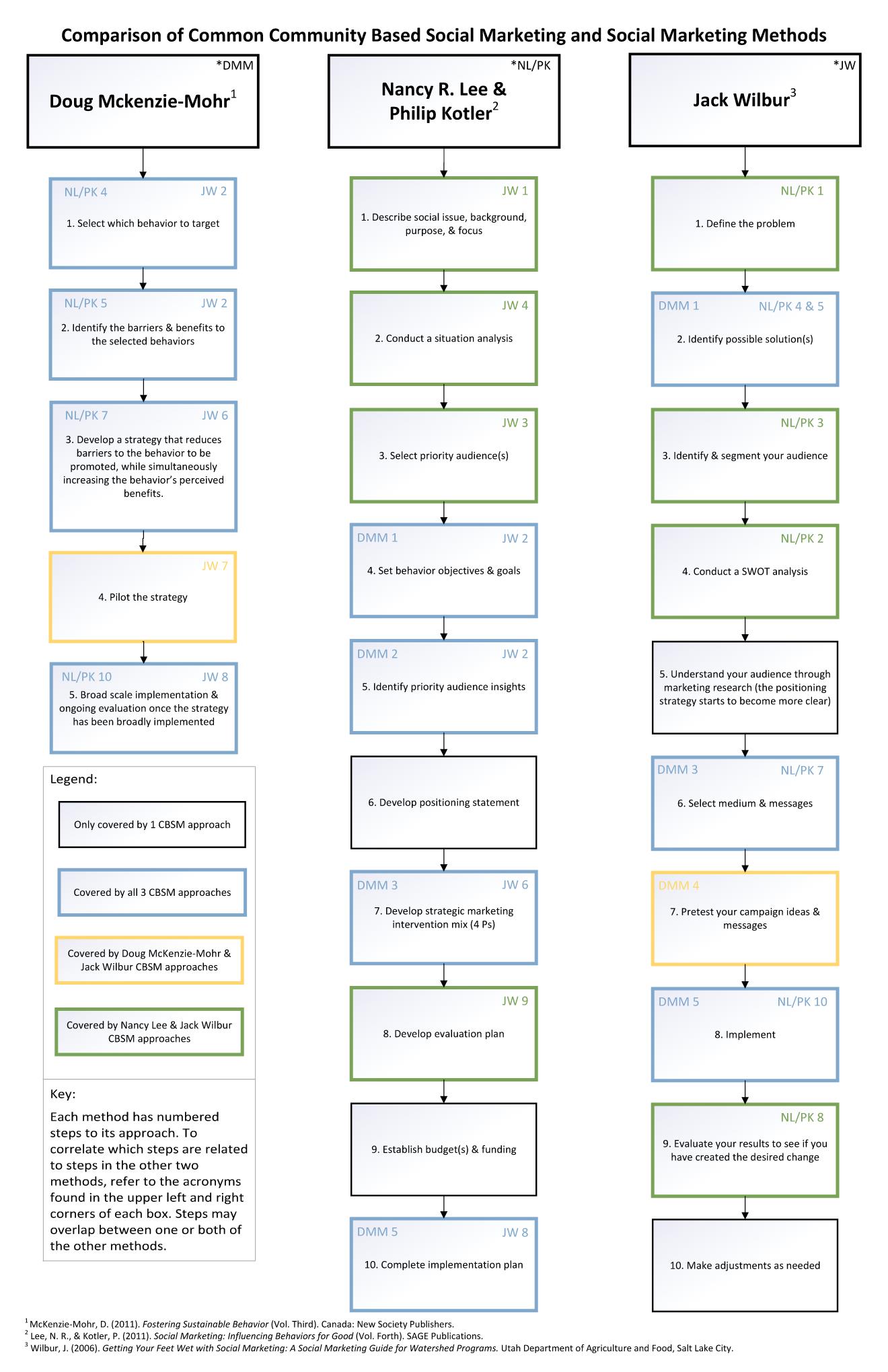 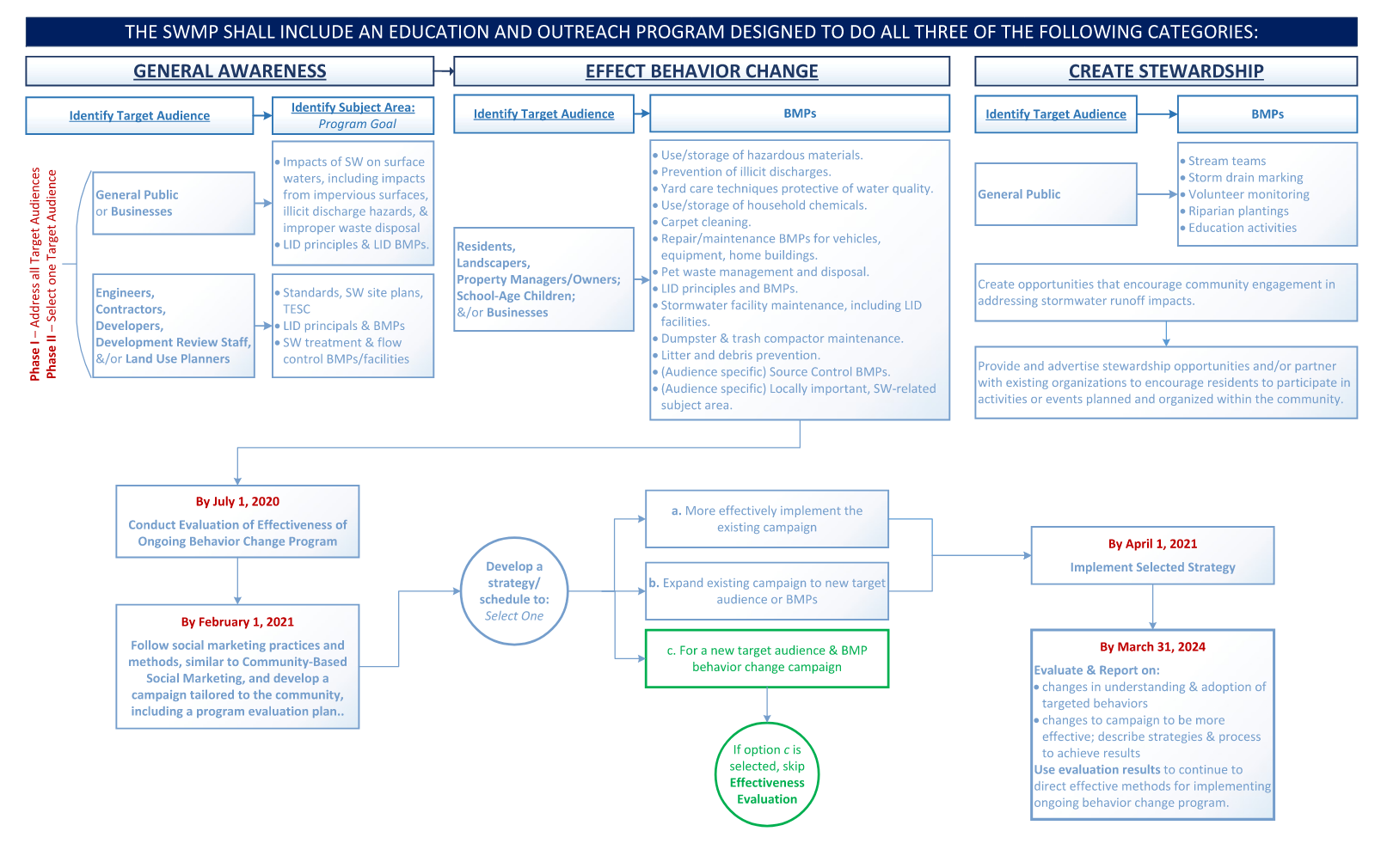 SUMMARY OF SOFTWARE OPTIONSSUMMARY OF SOFTWARE OPTIONSSUMMARY OF SOFTWARE OPTIONSSUMMARY OF SOFTWARE OPTIONSSUMMARY OF SOFTWARE OPTIONSSUMMARY OF SOFTWARE OPTIONSSUMMARY OF SOFTWARE OPTIONSSUMMARY OF SOFTWARE OPTIONSSoftwareTypes of data analysis methodsAdditional DescriptionCostCurrent version releasedManufactured/Developed ByLink to WebsiteSourceExcelFree version; $139.99 without Microsft Office 365Microsoft Excel 2019MicrosoftPersonal ExperienceMinitabt tests; one and two proportions; normality test; chi-square; equivalence testsOffers government pricing on implementation, training, & maintenanceStarts at ($1,400/user)/yr20.1.3(January 2021)Minitab Inc.Data Analysis, Statistical & Process Improvement Tools | MinitabAli & Bhaskar (2016)Statistical Package for the Social Sciences (SPSS)t-tests, ANOVA, z-tests, confidence intervals, proportions, non-parametric tests, etc.Starts at ($99.00/user)/month27.0.1.0(November 2020)IBM corporationSPSS Statistics - Overview | IBMAli & Bhaskar (2016)Statistical Analysis System (SAS)Advertises to benefit a number of industries (public sector being one)Must contact for pricing9.4M7(August 2020)SAS Institute North Carolina, USAData Management Software | SASAli & Bhaskar (2016)RANOVA; t-tests; "linear and generalized linear models, nonlinear regression models, time series analysis, classical parametric and nonparametric tests, clustering and smoothing"A programming language used for statistical computing and graphics (charts, graphs, etc.) Base for Rstudio software.Free4.0.4(February 2021)Ross Ihaka & Robert Gentleman from R core teamR: The R Project for Statistical Computing (r-project.org)Ali & Bhaskar (2016)Rstudiovectors; lists; matricies; arrays; factors; data framesUses the R language to develop statistical programs. Provides further functionality for R.Starts at $995/yrRstudio 1.4(January 2021)Founded by J.J. AllaireRStudio | Open source & professional software for data science teams - RStudioPersonal ExperienceStataStarts at ($765/user)/yrStata 16.1(February 2020)StataCorpStata: Software for Statistics and Data ScienceAli & Bhaskar (2016)Web: G-Powert tests; F tests; x2 tests, z tests, ANOVA (one-way & multi-way); chi-square tests; some exact testsCompute data and graphicsFree3.1.9.7 for Windows (March 2020); 3.1.9.6 for Mac (February 2020)Heinrich-Heine-Universität Dusseldorf (HHU) - German companyUniversität Düsseldorf: gpower (hhu.de)Ali & Bhaskar (2016)Web: Sample Powert tests; ANOVA; McNemar's Z test; Cox; test oddsWeb-based calculatorFreeSPSSPower and Sample Size Calculators | HyLownAli & Bhaskar (2016)Web: StatPages.netStatistical search engineFreeAli & Bhaskar (2016)